ZASTONJ SVETOVANJE ZA NOVO ZNANJEV prvih dneh novembra so se v Trbovljah in Zagorju pojavili trije od sto šestindvajset jumbo plakatov po vsej Sloveniji, ki ponujajo zastonj svetovanje za zaposlene. Naročnik plakatov je Andragoški center  Slovenije in so del nacionalne kampanje za promocijo svetovalne dejavnosti za zaposlene, ki jo financirata Ministrstvo za izobraževanje, znanost in šport in Evropski socialni sklad. Tudi Zasavska ljudska univerza je eden od izvajalcev brezplačnega svetovanja. Le-to je namenjeno zaposlenim, ki iščejo novo znanje za delo ali osebno rast, želijo dokončati ali nadaljevati izobraževanje, potrebujejo certifikat za svoje znanje oz. razmišljajo o spremembi kariere. Na Zasavski ljudski univerzi nudimo brezplačne informacije ter podporo in motivacijo za postavljanje različnih ciljev, povezanih z učenjem in kariero. Prav tako ponujamo pomoč pri raziskovanju zaposlitvenih možnosti in priložnosti, pri urejanju kariernega portfolia in življenjepisa, pri pisanju prijav ali ponudb na delovna mesta … Omogočamo pa tudi brezplačno ovrednotenje že pridobljenega znanja (npr. tujih jezikov, digitalne pismenosti). Svetovanje poteka v prostorih Zasavske ljudske univerze v Delavskem domu Trbovlje, na telefonski številki 03 56 31 191 oz. na e-naslovu isio.zasavje@zlu.si. Več informacij: www.zlu.si. Vabljeni!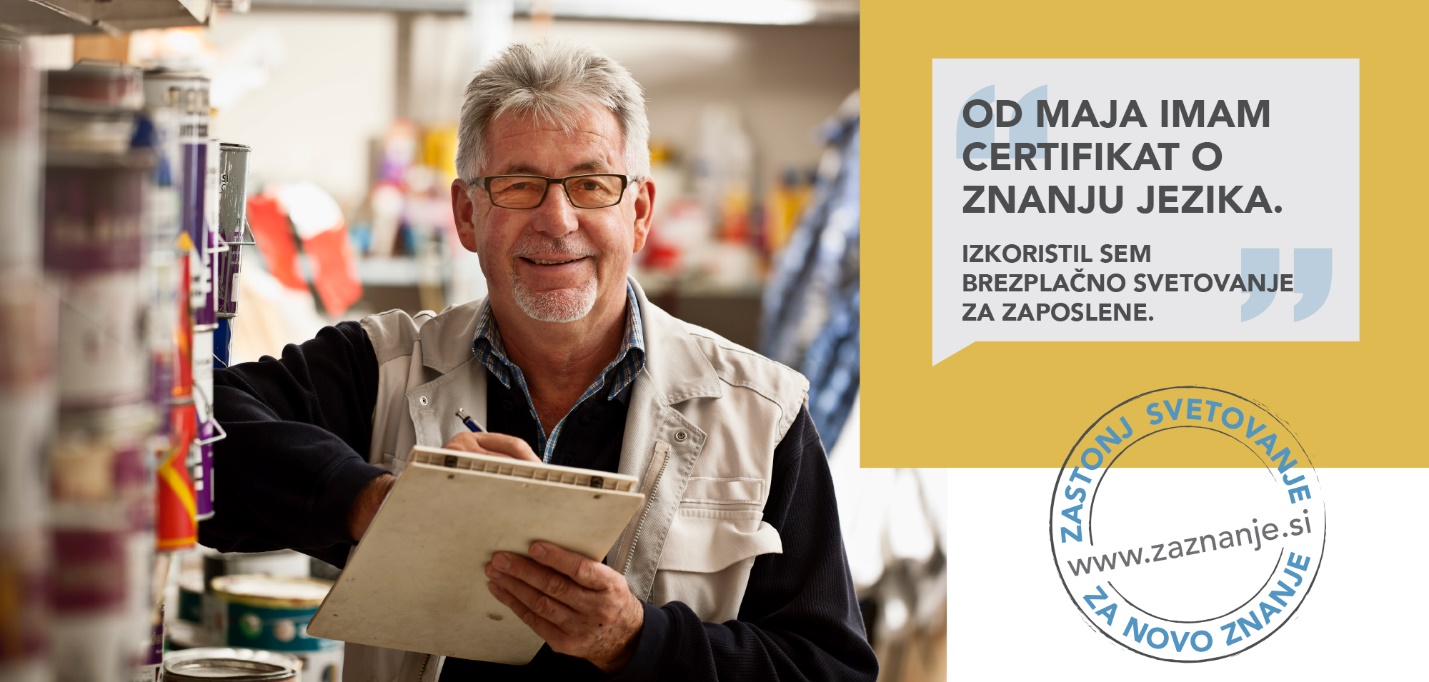 